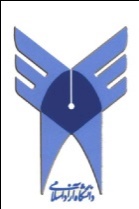 واحد نور(Islamic Azad University of Nour Branch )فرم پروپوزال رساله دوره دكتري تخصصي (رساله دكتري)عنوان پايان نامه : ..................................................................................................................................................................................................................................................................................................................................................................................................................................................................اطلاعات دانشجو:1- اطلاعات کامل اساتید1-1- استاد راهنمای اول1-2- استاد راهنمای دوم1-3- استاد مشاور اول1-4- استاد مشاور دومتذكرات:دانشجويان دوره دكتري تخصصي مي توانند ، حداكثر تا دو استاد راهنما و دو استاد مشاور انتخاب نمايند.درصورتی‌که اساتيد راهنما و مشاور مدعو می‌باشند، لازم است سوابق تحصيلي، آموزشي و پژوهشي كامل ايشان (رزومه كامل) شامل فهرست پایان‌نامه‌های کارشناسی ارشد و رساله‏هاي دكتري دفاع شده و يا در حال انجام كه اساتيد مدعو، راهنمايي و يا مشاوره آن را بر عهده داشته‏اند، به همراه مدارك مربوطه و همچنين آخرين حكم كارگزيني (حكم هیئت‌علمی) ضميمه گردد.اساتيد راهنما و مشاور توجه داشته باشند ، قبل از پذيرش پروپوزال، به سقف ظرفيت پذيرش خود توجه نموده و در صورت تكميل بودن ظرفيت پذيرش، از ارسال آن به گروه آموزشي و حوزه پژوهشي و يا در نوبت قرار دادن و ايجاد وقفه در كار دانشجويان جداً پرهيز نمايند.2- جزئیات اطلاعات مربوط به رساله2-1- مشخصات کلی رساله2-1-1- عنوان به زبان فارسی:......................................................................................................................................................2-1-2-  عنوان به زبان انگليسي: ......................................................................................................................................................2-1-3- تعداد واحد رساله:2-2- بيان مسئله اساسي تحقيق به‌طورکلی (شامل تشريح مسئله و معرفي آن، بيان جنبه‏هاي مجهول و مبهم، بيان متغيرهاي مربوطه و منظور از تحقيق):2-3- اهمیت و ضرورت انجام تحقيق (شامل اختلاف‌نظرها و خلأهای تحقيقاتي موجود، ميزان نياز به موضوع، فوايد احتمالي نظري و عملي آن و همچنين مواد، روش و يا فرآيند تحقيقي احتمالاً جديدي كه در اين تحقيق مورداستفاده قرار مي‏گيرد):2-4- مرور ادبیات و سوابق مربوطه (بيان مختصر پیشینه تحقيقات انجام‌شده در داخل و خارج کشور پيرامون موضوع تحقیق و نتايج آنها و مرور ادبیات و چارچوب نظري تحقیق):2-5- جنبه جديد بودن و نوآوري در تحقيق:2-6- اهداف تحقيق (اهداف كلي و ويژه ):2-7- در صورت داشتن هدف كاربردي، نام بهره‏وران (سازمان‏ها، صنايع و يا گروه ذينفعان) ذكر شود (به‌عبارت‌دیگر محل اجرای مطالعه موردی):2-8- فرضيه‏هاي تحقیق:2-9- سؤالات تحقیق:2-11- روش كار:2-11-1- شرح كامل روش تحقیق برحسب هدف، نوع داده‌ها و نحوه اجرا (شامل مواد، تجهيزات و استانداردهاي مورداستفاده در قالب مراحل اجرايي تحقيق به تفكيك):تذكر: در خصوص تفكيك مراحل اجرايي تحقيق و توضيح آن، از به كار بردن عناوين كلي نظير، «گردآوري اطلاعات اوليه»، «تهيه نمونه‏هاي آزمون»، «انجام آزمايش‏ها» و غيره خودداري شده و لازم است در هر مورد توضيحات كامل در رابطه با منابع و مراكز تهيه داده‏ها و ملزومات، نوع فعاليت، مواد، روش‏ها، استانداردها، تجهيزات و مشخصات هر يك ارائه گردد.2-11-2- نوع روش تحقيق از نظر هدف :  بنيادي    كاربردي   علمي  2-11-3- روش تحقيق از نظر ماهيت : 2-11-4- روش گردآوري اطلاعات (ميداني، كتابخانه‏اي) :2-11-5- ابزار گردآوري اطلاعات : 2-11-6- روش‌ تجزیه‌وتحلیل داده‏ها:2-11-7- استفاده از امكانات آزمايشگاهي واحد:آيا براي انجام تحقيقات نياز به استفاده از امكانات آزمايشگاهي واحد مي‌باشد؟ بلي  خيردر صورت نياز به امكانات آزمايشگاهي لازم است نوع آزمايشگاه، تجهيزات، مواد و وسايل موردنیاز در اين قسمت مشخص گردد.2-11-8- برنامه زمان‌بندی انجام مراحل طرحلازم است كليه فعاليت‏ها و مراحل اجرايي تحقيق (شامل زمان ارائه گزارش‌های دوره‏اي) و مدت‌زمان موردنیاز براي هر يك، به تفكيك پيش‏بيني و در جدول مربوطه درج گرديده و در هنگام انجام عملي تحقيق، حتي‏الامكان رعايت گردد.حداقل زمان قابل‌قبول براي پيش‏بيني مراحل مطالعاتي و اجرايي رساله دكتري 12 ماه و حداكثر 24 ماه مي‏باشد.2-12- منابع و ماخذ:3- امضاء دانشجو و اساتيد : 3-1- صورتجلسه دفاع پروپوزال :با حضور اعضاي گروه تخصصي ......................................... در تاريخ ............................ در محل ............................ با حضور اعضای مندرج در جدول ذيل تشكيل و موضوع رساله دانشجو: ........................................... با عنوان: «..............................................................................................................................................................................................................................................................................................................................................................................................» با اتفاق آراء  يا با تعداد   راي از   راي ، با تغيير ( پيوست )  ، بدون تغيير  ، مورد تصويب اعضاء قرار گرفت   ، نگرفت  .نام و نام خانوادگی مدیر گروه تخصصي:                              		   امضاء				تاريخمعاونت محترم علمي واحدگواهی می‌نماید جلسه دفاع از پروپوزال با رأی ذکرشده هیئت‌داوران برگزار شد و با توجه به مصوبه شورای تحصیلات تکمیلی گروه مراتب جهت اقدام بعدی ایفاد می‌گردد.نام مدیر گروه:			تاریخ و امضاء:3-2- صورت‌جلسه شوراي تحصیلات تکمیلی / شوراي پژوهش:	موضوع و طرح تحقيق رساله ...................................... دانشجوي مقطع دکتری گروه .................................. گرایش ............................. كه به تصويب كميته گروه تخصصي مربوطه رسيده است، در جلسه مورخ ............................ شوراي (پژوهشي) واحد مطرح شد و پس از بحث و تبادل‌نظر مورد تصويب اكثريت اعضاء قرار گرفت.نام و نام خانوادگی معاون علمي واحد		امضاء			تاريخاين فرم بايد توسط دانشجو تكميل شودفرم سازمان مركزي دانشگاه آزاد اسلاميفرم الف- فرم اطلاعات رساله‌ دكتراي تخصصي (Ph.D)توجه : اين فرم توسط دانشجو تايپ شود .امضاء مدير گروه تخصصي :                                                   امضاء معاون علمي : فرم شماره 1دستاوردهاي حاصل از نتايج حاصل از رساله دكتريتمامي توليدات علمي مستخرج از رساله (در قالب كتاب، مقاله، طرح تحقيقاتي، اختراع، اكتشاف و ...) با رعايت موارد ذيل قابل‌انتشار است:الف) نويسنده اول مقاله باید به‌نام دانشجو و به‌عنوان تنها آدرس دانشگاه آزاد اسلامي واحد نور باشد.ب) عهده‌دار مكاتبات (Corresponding Author) می‌تواند استاد راهنما با آدرس مؤسسه محل خدمت خود یا دانشجو با نشانی دانشگاه آزاد اسلامی واحد نور باشد.ج)  فقط اسامي افراد مرتبط با پايان‌نامه يا رساله (دانشجو، استاد راهنما و استاد مشاور) در مستخرجات ذكر شود.د) آدرس دقيق دانشگاه و واحد و رعايت ترتيب و توالي آن بايد به‌صورت زير آورده شود:به انگليسي: Department of  نام گروه تخصصي, Nour branch, Islamic Azad University, Nour, Iran.به فارسي: دانشگاه آزاد اسلامي، واحد نور ، گروه ...........، نور، ايران.این‌جانبان اساتيد راهنما و مشاور رساله خانم/آقاي .......................................، دانشجوي مقطع .................................. رشته ........................................................... گرايش ............................................................... با عنوان «...........................................................................................................................................................................................................
...........................................................................................................................................................................................................» موارد فوق را می‌پذیریم.نام ونام خانوادگي دانشجو :                    تاريخ و امضاء : نام و نام خانوادگی استاد راهنما:					نام و نام خانوادگی استاد راهنما:تاريخ و امضاء						 	تاريخ و امضاءنام و نام خانوادگی استاد مشاور:					نام و نام خانوادگی استاد مشاور:تاريخ و امضاء						 	تاريخ و امضاءدر تاریخ ...................فرم مزبور كه به امضاء اساتيد محترم راهنما و مشاور و دانشجو رسیده است، دريافت گرديد. 							امضاء معاون علمي واحد تذكر: لازم است اساتيد راهنما و مشاور انتخابي پس از مطالعه فرم مذكور، نسبت به تكميل مشخصات و توشيح آن شخصاً اقدام نمايند تا از هرگونه تخلفات احتمالي جلوگيري گردد. فرم شماره 2نحوه تدوين و استفاده از نتايج حاصل از رساله دكتريالف) كليه مطالب و مندرجات پايان‌نامه بر اساس اصول علمي و حاصل از تحقيقات خودم تهيه شود و در صورت استفاده از مطالب، نتايج تحقيقات، نقل‌قول‌ها، جداول و نمودارهاي ديگران در پايان‌نامه ، منابع و مآخذ آن به‌نحوی‌که قابل‌تشخیص و تفكيك از متن اصلي باشد قيد گردد. ب) درصورتی‌که از نتايج تحقيقات علاوه بر پایان‌نامه / رساله، كتاب ، مقاله، اختراع، اكتشاف و هرگونه توليدات علمي حاصل شود، صرفاً بنام دانشگاه آزاد اسلامي واحد نور بوده و اين موضوع صراحتاً در مكاتبات و توليدات این‌جانب درج و بر اساس ضوابط دانشگاه اقدام مي گردد.ج) در صورت استفاده از کمک‌های مالي و غیرمالی نهادهاي دولتي و غیردولتی از موضوع تحقيق ، دانشجو بايستي ، مراتب را كتباً به واحد دانشگاهي  اطلاع داده ، در غير این صورت دانشگاه ، مجاز به تغيير عنوان پايان‌نامه يا ساير اقدامات حقوقي مي‌باشد.د) آدرس دقيق دانشگاه و واحد و رعايت ترتيب و توالي آن به‌عنوان تنها آدرس در توليدات علمي مستخرج از پايان‌نامه بايد به‌صورت زير آورده شود:آدرس دانشگاه و واحد به فارسي: دانشگاه آزاد اسلامي، واحد نور، گروه ...........، نور، ايران.آدرس دانشگاه و واحد به انگليسي: Department of  نام گروه تخصصي, Nour branch, Islamic Azad University, Nour, Iran.اینجانب ............................................. دانشجوي ورودي ...................... مقطع .............................. رشته ................................ گرايش ................................. كه موضوع رساله‌ام تحت عنوان: «.....................................................................................................................................................................................................................................................................................................................................................................................» در شوراي گروه تخصصي مطرح و به تصويب رسيده است موارد فوق را مطالعه كرده و پذيرفتمنام و نام خانوادگی دانشجو 				تاريخ و امضاءتذكر: بديهي است چنانچه تحت هر شرايطي و در هر زمان، دانشگاه خلاف موارد ذکرشده را مشاهده نمايد نسبت به تصميم اتخاذشده هیچ‌گونه ادعايي نداشته و حق هرگونه اعتراضي را از خود سلب و ساقط مي‌نمايم.در تاريخ .................... فرم مزبور كه توسط آقاي/ خانم ................................به امضاء رسيده است، دريافت گرديد.							امضاء معاون علمي واحد فرم شماره 3فرم تأیید استعلام کتابخانه مرکزی و پژوهشگاه علوم و فناوری اطلاعات ایران (ایران‌داک)این‌جانبان اساتید راهنما پایان‌نامه / رساله آقای / خانم ................................................................ دانشجوی مقطع دکتری تخصصی رشته ......................................................................... با عنوان .............................................................................................................. استعلام‌های اخذشده کتابخانه مرکزی و پژوهشگاه علوم و فناوری اطلاعات ایران (ایران‌داک) مبنی بر عناوین مشابه عنوان فوق را مطالعه نموده و با عنایت به کلمات کلیدی عنوان پروپوزال در سایت‌های www.irandoc.ac.ir و سیکاsika.iau.ir  تکراری نبودن عنوان پروپوزال مذکور مور تأیید می‌باشد.نام و نام خانوادگی استاد راهنمای اول:نام و نام خانوادگی استاد راهنمای دوم:نام و نام خانوادگی:شماره دانشجویی:گروه آموزشی:رشته تحصیلی:سال ورود :نيمسال ورودي:تلفن:پست الکترونیکی:آدرس:نام و نام خانوادگی:رشته – گرايش :مدرك تحصيلي :محل خدمت:مرتبه علمي:نحوه همکاری با محل خدمت :تلفن:پست الکترونیکی:آدرس:نام و نام خانوادگی:رشته – گرايش :مدرك تحصيلي :محل خدمت:مرتبه علمي:نحوه همکاری با محل خدمت :تلفن:پست الکترونیکی:آدرس:نام و نام خانوادگی:رشته – گرايش :مدرك تحصيلي :محل خدمت:مرتبه علمي:نحوه همکاری با محل خدمت :تلفن:پست الکترونیکی:آدرس:نام و نام خانوادگی:رشته – گرايش :مدرك تحصيلي :محل خدمت:مرتبه علمي:نحوه همکاری با محل خدمت :تلفن:پست الکترونیکی:آدرس:ردیفنوع آزمایشگاهتجهیزات یا مواد موردنیازتعداد یا مقدارامضاء استاد راهنما:امضاء مدیر گروه تخصصي:مرحلهشرح فعالیتمدت‌زمان پیش‌بینی‌شدهمطالعات كتابخانه اي مطالعات ميداني – آزمايشگاهي جمع آوري اطلاعات تجزيه و تحليل داده ها نتيجه گيري و جمع بنديتدوين نهاييتاريخ دفاعطول مدت اجراي تحقيقنام و نام خانوادگیمسئولیت در طرحمحل تحصيل / خدمتتاریخامضاءدانشجواستاد راهنما اولاستاد راهنما دوماستاد مشاور 1استاد مشاور 2نام و نام خانوادگی اعضای شوراسمت / تخصصنوع رايامضااستاد راهنما اولاستاد راهنما دوماستاد مشاور1استاد مشاور2داور خارجیداور خارجیداور داخلینماینده پژوهش و فناوري مدیر گروه تخصصيرديفنام و نام خانوادگینوع رأي (موافق يا مخالف)محل امضاءتوضيحات1دكتر حبيب اله آدرنگ2دكتر غلامرضا جانبازقبادي3دكتر كورش نعمتي4دكتر اكرم خليلي5دكتر  سارا جعفريان6دكتر جواد رمضاني7دكتر سيدصالح محسني8دکتر سيدصالح قريشي اميريدانشگاه آزاد اسلامي واحد نورعنوان رساله دكتري: نام و نام خانوادگی دانشجو:                                                        نيمسال تحصيلي:شماره دانشجویی:                                                                   تعداد واحد پايان‌نامه:زمان اخذ پايان نامه : نيمسال اول  ، نيمسال دوم  ، سال   ..... 139رشته تحصيلي:                                          گرايش:                                                 كد رشته:فني و مهندسي             علوم انساني              علوم پايه                كشاورزي                 هنر      نام و نام خانوادگی استاد راهنما 1:                                                                        رشته تحصيلي:مرتبه علمي: استاديار       دانشيار         استاد           كد شناسايي استاد راهنما1:نام و نام خانوادگی استاد راهنما 2:                                                                        رشته تحصيلي:مرتبه علمي: استاديار       دانشيار         استاد                       كد شناسايي استاد راهنما2:نام و نام خانوادگی استاد مشاور 1:                                                                        رشته تحصيلي:مرتبه علمي: استاديار       دانشيار         استاد                       كد شناسايي استاد مشاور 1:نام و نام خانوادگی استاد مشاور 2:                                                                        رشته تحصيلي:مرتبه علمي: استاديار       دانشيار         استاد                       كد شناسايي استاد مشاور 2: